CP	T 105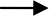 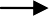 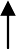 P 60Saúde Coletiva III6º ENF0042   09CicloPeríodoCB	CHMóduloP	CRCarga HoráriaCréditos